Практическая работа №10  «Числовая последовательность, предел последовательности».Цель работы: закрепление практических навыков вычисления пределов числовых последовательностей.1.Краткое содержание теоретического материала.Последовательности.  Рассмотрим ряд натуральных чисел:1,  2,  3, … ,  n –1,  n, … . Если заменить каждое натуральное число  n  в этом ряду некоторым числом  un , следуя некоторому закону, то мы получим новый ряд чисел:           u1 ,   u2 ,   u3 , …,   un - 1 ,   un  , …,  кратко обозначаемый { un }   и называемый числовой последовательностью. Величина  un называется общим членом последовательности. Обычно числовая последовательностьзадаётся некоторой формулой  un = f ( n ), позволяющей найти любой член последовательности по его номеру  n ; эта формула называется формулой общего члена. Заметим, что задать числовую последовательность формулой общего члена не всегда возможно; иногда последовательность задаётся путём описания её членов (см. ниже последний пример). П р и м е р ы    числовых последовательностей:   1,  2,  3,  4,  5, … -  ряд натуральных чисел ; 2,  4,  6,  8,  10, … - ряд чётных чисел; 1.4,  1.41,  1.414,  1.4142, … - числовая последовательность  приближённых  значений 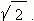 В последнем примере невозможно дать формулу общего члена последовательности, тем не менее эта последовательность описана полностью.Предел числовой последовательности. Рассмотрим числовую последовательность, общий член которой приближается к некоторому числу  a  приувеличении порядкового номера  n. В этом случае говорят, что числовая последовательность имеет предел. Это понятие имеет более строгоеопределение.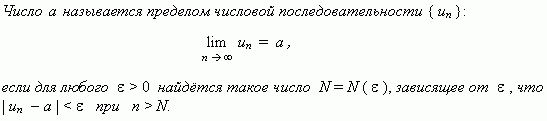 Это определение означает, что  a  есть предел числовой последовательности, если её общий член неограниченно приближается к  a  при возрастании  n. Геометрически это значит, что для любого   > 0  можно найти такое число N,  что начиная с  n > N  все члены последовательности расположены внутри интервала ( a -  , a +  ). Последовательность, имеющая предел, называется сходящейся; в противном случае – расходящейся.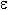 Последовательность называется ограниченной, если существует такое число M, что | un  |  M  для всех  n . Возрастающая или убывающая последовательность называется монотонной.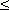 Теорема Вейерштрасса. Всякая монотонная и ограниченная последовательность имеет предел (эта теорема даётся в средней школе без доказательства). Основные свойства пределов.  Нижеприведенные свойства пределов справедливы не только для числовых последовательностей, но и для функций.Если { un } и { vn }  - две сходящиеся последовательности, то: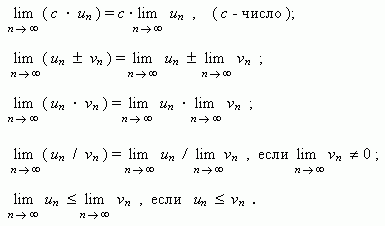 Если члены последовательностей { un }, { vn }, { wn } удовлетворяют неравенствам 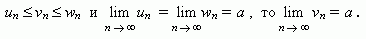 При вычислении пределов зачастую появляются выражения, значение которых не определено. Такие выражения называют неопределенностями.Основные виды неопределенностей:  ,  ,  ,  ,  ,  , 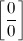 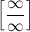 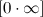 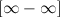 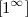 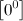 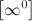 Все другие выражения не являются неопределенностями и принимают какое-то конкретное конечное или бесконечное значение.Раскрытие неопределенностейДля раскрытия неопределенностей используют следующее:упрощают выражение функции: раскладывают на множители, преобразовывают функцию с помощью формул сокращенного умножения, тригонометрических формул, домножают на сопряженное, что позволяет в дальнейшем сократить и т.д., и т.п.;замечательные пределы эквивалентные бесконечно малые функцииНекоторые замечательные пределы. 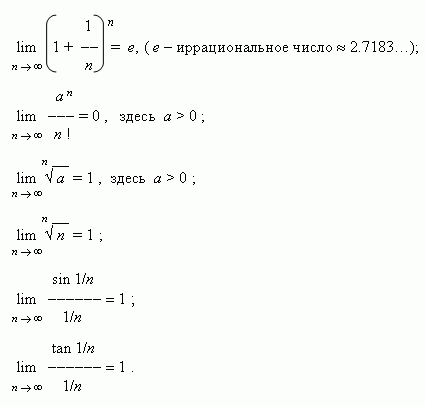 Пример. Вычислить предел 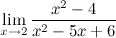 Решение. Получим неопределенность, разложим на множители числитель и знаменатель, сократим одинаковые элементы.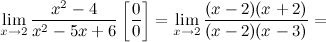 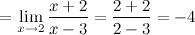 Ответ. 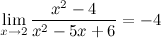 Пример . Вычислить 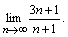 Очевидно, числитель и знаменатель дроби стремятся к бесконечности, то есть имеется неопределенность вида . В таком случае можно вычислить предел, разделив числитель и знаменатель дроби на старшую степень n.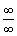 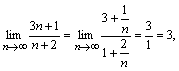 Ответ. 3Пример. Вычислить предел 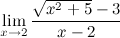 Решение. Получим неопределенность и домножим числитель и знаменатель на выражение, сопряженное к иррациональности.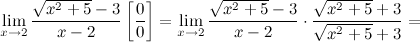 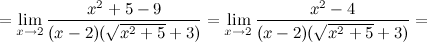 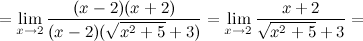 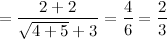 Ответ. 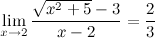 2.Самостоятельное выполнение задания.1. Вычислить пределы числовых последовательностей.Записать первые пять членов числовой последовательности, заданной формулой n-го членаВариант      аn=Вариант      аn=1 вариант2 вариант